Getrennt oder zusammen?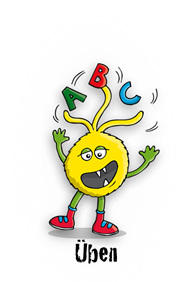 Aufgabe 1a) Schreibe den Text ab.b) Werden die Wörter, in denen du ein Fragezeichen siehst, zusammen oder getrennt geschrieben?Die HausaufgabenDie Hausaufgaben müssen am nächsten Tag fertig?sein. Aber nachmittags möchte Lisa lieber spazieren?gehen und Fahrrad?fahren. Abends wird sie sehr müde?sein. Wenn sie nicht aufmerksam?sein kann, wird sie die Hausaufgaben nicht machen. Gut?finden ihre Eltern das nicht._________________________________________________________________________________________________________________________________________________________________________________________________________________________________________________________________________________________________________________________________________________________________________________________________________________________________________________________________________________________________________________________________________________________________________________________________________Getrennt oder zusammen? LösungenAufgabe 1a) Schreibe den Text ab.b) Werden die Wörter, in denen du ein Fragezeichen siehst, zusammen oder getrennt geschrieben?Die HausaufgabenDie Hausaufgaben müssen am nächsten Tag fertig?sein. Aber nachmittags möchte Lisa lieber spazieren?gehen und Fahrrad?fahren. Abends wird sie sehr müde?sein. Wenn sie nicht aufmerksam?sein kann, wird sie die Hausaufgaben nicht machen. Gut?finden ihre Eltern das nicht.Die HausaufgabenDie Hausaufgaben müssen am nächsten Tag fertig sein. Aber nachmittags möchte Lisa lieber spazieren gehen und Fahrrad fahren. Abends wird sie sehr müde sein. Wenn sie nicht aufmerksam sein kann, wird sie die Hausaufgaben nicht machen. Gut finden ihre Eltern das nicht. 